Globale planning programma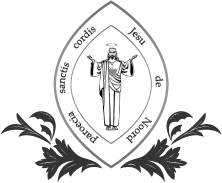 (planning gelijk aan schooljaar: september tot juni)ActiviteitPlanningContactpersonenJaarprogramma’s maken + versturen (2020-2021)(denk aan: Eerste Communie, Sint Josephschool, Derde zondag, Kinderkoor)Mei/JuniPastoor Tilma, Bianca Deinum (dir. SJS), Ouders kinderkoor, Nogmaals versturen van programma’s na de zomervakantieSeptemberPastoor Tilma, Bianca Deinum (dir. SJS),  Ouders kinderkoor,Start kinderkoorSeptember - MeiStart kerkbezoekenNovember - JuniPastoor Tilma, Bianca Deinum (dir. SJS)Enthousiasmeren Eerste Communie groep 4Klaar hebben programma + aanbieden aan school en oudersStuk in nieuwsbrief van de schoolNovemberPastoor Tilma, Bianca Deinum (dir. SJS)Voorbereiden kerstviering i.s.m. de kinderkerk Voorbereiden kerstviering i.s.m. de basisschoolNovemberPastoor Tilma, Gerda Zuurbier,Bianca Deinum (dir. SJS)Maken programma Derde zondag (tweede half jaar januari-juni)NovemberMarga van Langen, muzikanten, korenVoorbereiden Eerste Communieproject(inhoud bijeenkomsten, aanmeldingen verwerken, benodigdheden bestellen)JanuariPastoor TilmaStart Eerste Communieproject(ouderavond, kennismakingsviering, bijeenkomsten, communieviering)Februari - MeiPastoor TilmaPalmpasen i.s.m. de kinderkerk en de Sint JosephschoolAprilPastoor Tilma, Bianca Deinum (dir. SJS)Jaarprogramma’s maken + versturen (2021-2022)(denk aan: Eerste Communie, Sint Josephschool, Derde zondag, Kinderkoor)Mei/JuniPastoor Tilma, Bianca Deinum (dir. SJS)